Supporting information 2. The NMR calculation results of 1a-1 and 1a-2 with DP4+ method1. The 1H NMR calculation resultsTable 1 The 1H NMR calculation results2. The 13C NMR calculation resultsTable 2 The 13C NMR calculation results3. For 1a-1Table S3.1. Gibbs free energiesa and equilibrium populationsb of low-energy conformers of 1a-1.Table S3.2. Cartesian coordinates for the low-energy reoptimized MMFF conformers of 1a-1 at B3LYP/6-31G(d,p) level of theory in gas.1a-1-1E = =-3649.2276675 a.u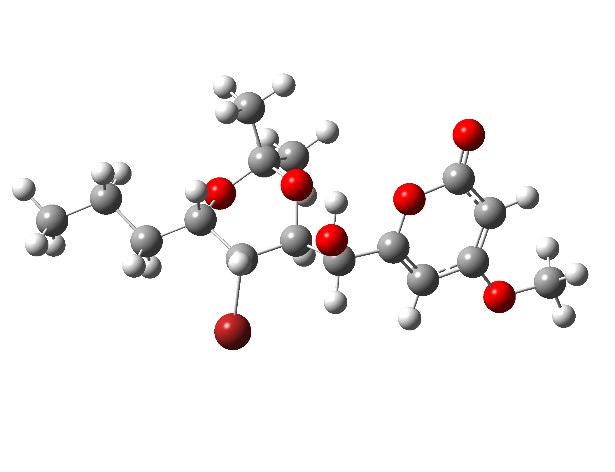 1a-1-2 E =-3649.2270143 a.u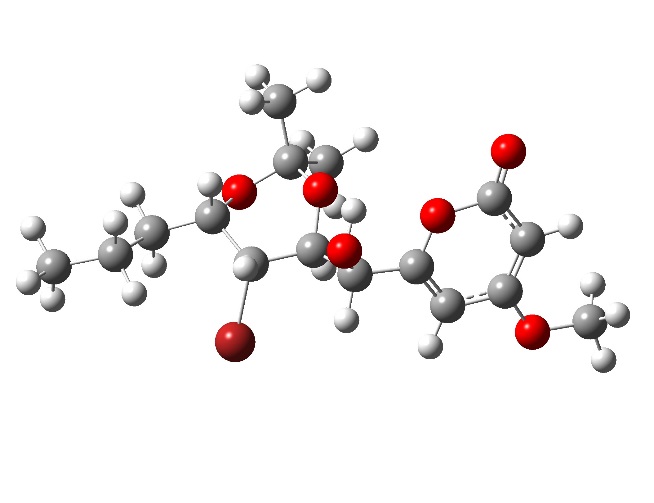 1a-1-3 E =-3649.230015 a.u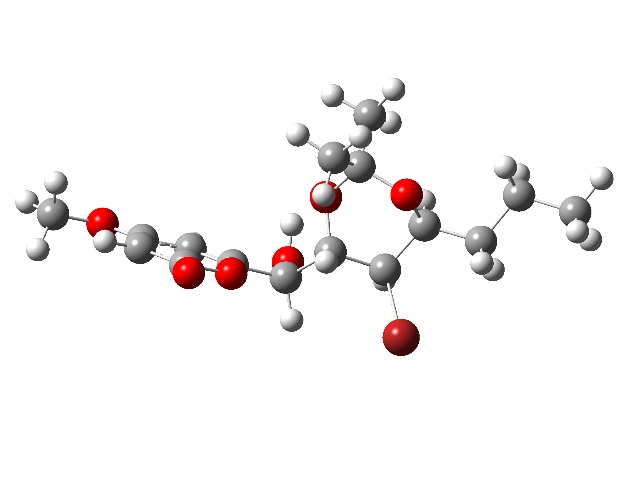 1a-1-4 E = -3649.2263331 a.u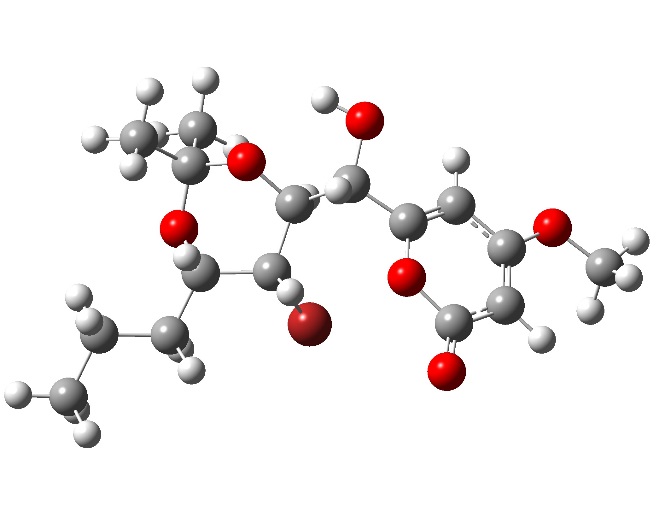 1a-1-5 E =-3649.2293557 a.u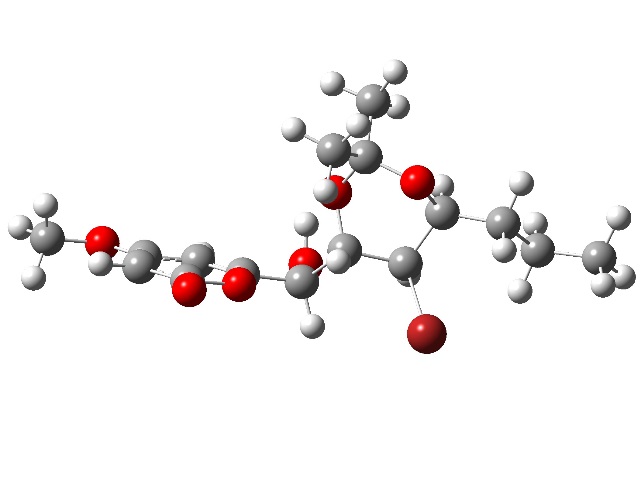 4. For 1a-2Table S4.1. Gibbs free energiesa and equilibrium populationsb of low-energy conformers of 1a-2.Table S4.2. Cartesian coordinates for the low-energy reoptimized MMFF conformers of 1a-2 at B3LYP/6-31G(d,p) level of theory in gas.1a-2-1 E =-3649.2276865 a.u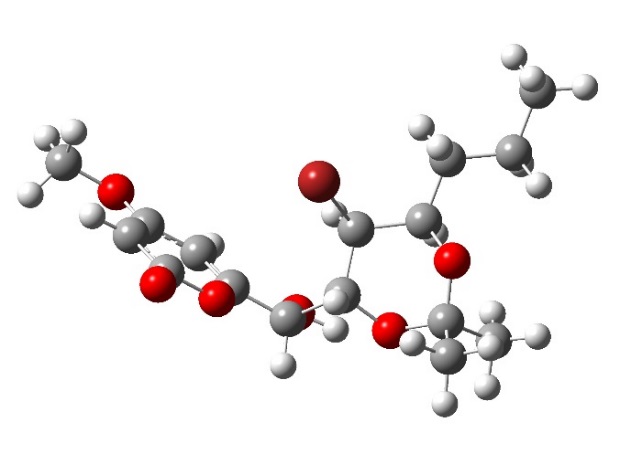 1a-2-2 E =-3649.2272526 a.u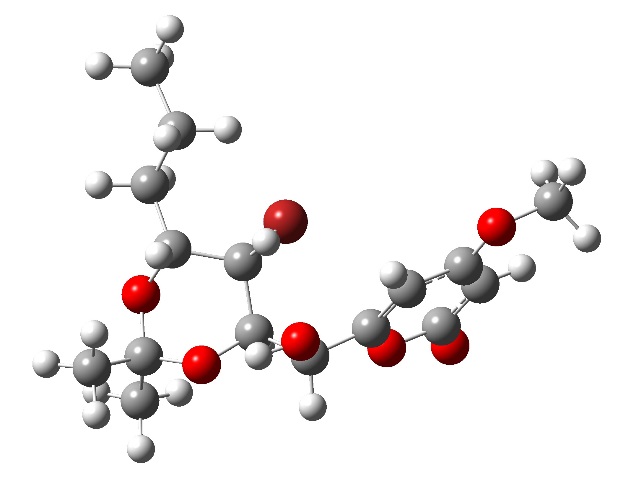 1a-2-3 E =-3649.2257739 a.u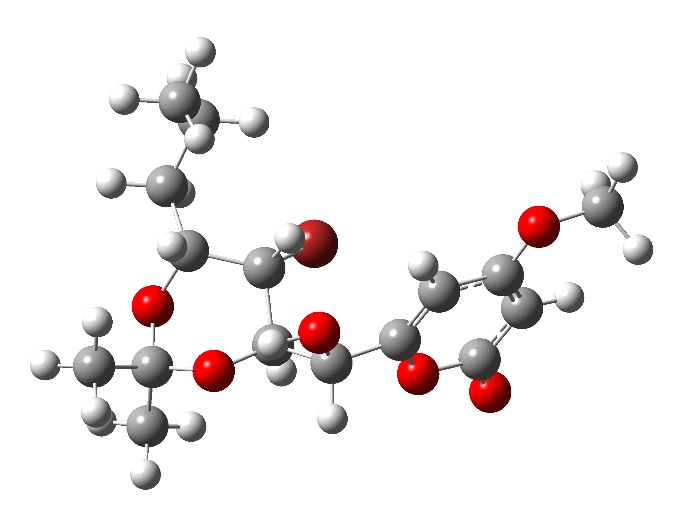 1a-2-4 E =-3649.2265993 a.u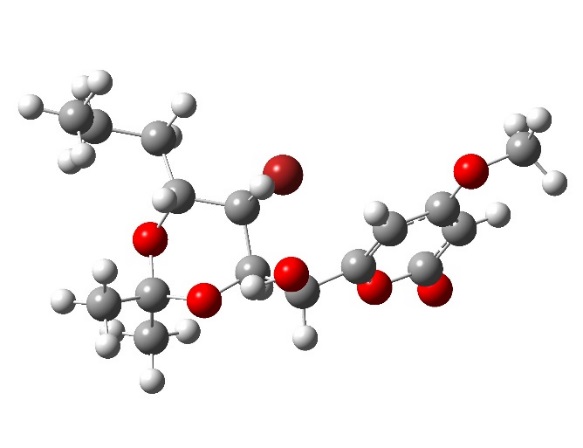 1a-2-5 E =-3649.2256650 a.u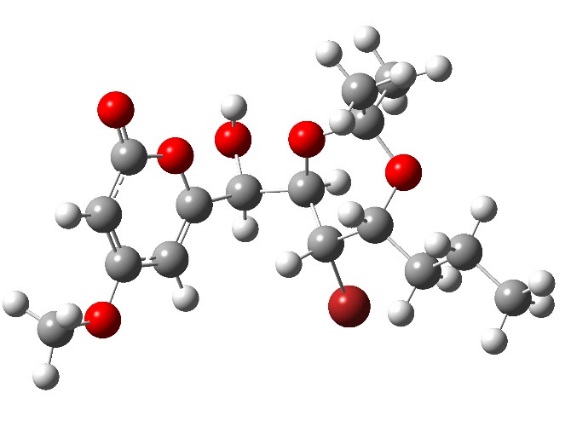 positionδHCald-1a-1Cal-1a-235.53 5.015.6456.16 5.866.2374.55 4.364.5684.143.814.2194.61 4.344.55103.79 3.323.75111.50 1.351.451.41 1.201.46121.35 1.221.361.38 1.141.33130.88 0.890.85143.83 3.573.86161.22 1.121.24171.161.171.15positionδCCald-1a-1Cal-1a-2Cal-1a-22163.4164.2185163.8843163.8843387.988.8514590.2079490.207944171.3175.9147102.1674175.7881175.7881599.6102.1674103.0021103.00216165.4174.4943169.2887169.2887768.072.1542673.2602673.26026876.176.8283779.25392957.169.5243466.601381068.872.9695472.365921130.037.8269236.74551218.722.450821.473311314.514.4138114.069771456.854.7744954.6457315101.7105.8187106.06311623.521.6604322.906151724.423.2877123.079ConformersIn gasIn gasConformersGP (%)1a-1-1-2288090.4321264659.721a-1-2-2288089.9376485825.901a-1-3-2288089.308883568.951a-1-4-2288088.806248053.831a-1-5-2288088.290434831.60aB3LYP/6-31G(d,p), in kcal/mol. bFrom G values at 298.15K.aB3LYP/6-31G(d,p), in kcal/mol. bFrom G values at 298.15K.aB3LYP/6-31G(d,p), in kcal/mol. bFrom G values at 298.15K.1a-1-11a-1-1Standard Orientation(Ångstroms)Standard Orientation(Ångstroms)Standard Orientation(Ångstroms)Standard Orientation(Ångstroms)Center numberAtomic numberAtomic TypeXYZ1.8.0.-2.239326-0.7303960.8925332.6.0.-2.203065-0.519765-0.4391343.6.0.-3.280787-0.101738-1.1381084.6.0.-4.5052100.127869-0.4249855.6.0.-4.568576-0.0712560.9298256.6.0.-3.416020-0.5111991.6705707.8.0.-3.323166-0.7123472.8577188.6.0.-0.847190-0.832104-1.0450459.6.0.0.294948-0.187170-0.24752110.6.0.1.682880-0.632058-0.73833311.6.0.2.6955180.500938-0.46624712.6.0.4.1351900.083417-0.18969913.6.0.5.1082681.267335-0.14454914.6.0.6.5420850.8369030.17681515.8.0.-0.789524-0.444720-2.40532316.8.0.2.2385881.2814130.64122217.8.0.-5.5258870.539328-1.20244218.8.0.0.1779061.220797-0.46638719.35.0.2.096066-2.3610100.16072720.6.0.-6.7884530.787112-0.58527121.6.0.1.0326312.0009290.39297622.6.0.1.2943413.308425-0.35162523.6.0.0.3759212.2249781.75166624.1.0.-3.2270580.037921-2.20793225.1.0.-5.4630100.0904361.51402026.1.0.-0.697604-1.918514-1.01592027.1.0.0.185378-0.4314740.81192628.1.0.1.666239-0.885802-1.79837129.1.0.2.6844331.119923-1.37709830.1.0.4.441543-0.629826-0.96526831.1.0.4.158338-0.4635190.75879732.1.0.5.0904971.792219-1.10985833.1.0.4.7570421.9850510.60467334.1.0.6.9255670.134756-0.57221435.1.0.7.2188641.6967970.20355936.1.0.6.5962600.3404511.15199337.1.0.-0.6917540.520986-2.39685438.1.0.-7.179014-0.119205-0.10966339.1.0.-6.7128321.5864900.16020140.1.0.-7.4562561.096959-1.38892141.1.0.1.9086383.9690920.26461842.1.0.1.8121913.125340-1.29636543.1.0.0.3484353.809880-0.57259244.1.0.-0.5381492.8117811.63352345.1.0.0.1244221.2736242.22543046.1.0.1.0619282.7636902.4102991a-1-21a-1-2Standard Orientation(Ångstroms)Standard Orientation(Ångstroms)Standard Orientation(Ångstroms)Standard Orientation(Ångstroms)Center numberAtom numberTypeXYZ1.8.0.-2.202877-0.8090950.8522782.6.0.-2.112775-0.570790-0.4722423.6.0.-3.185180-0.245363-1.2264364.6.0.-4.464028-0.147716-0.5816495.6.0.-4.583237-0.3778140.7644586.6.0.-3.436829-0.7193101.5641737.8.0.-3.391661-0.9338602.7517458.6.0.-0.700739-0.740305-1.0017249.6.0.0.3253760.003231-0.13498110.6.0.1.776110-0.308454-0.54071911.6.0.2.6613660.912905-0.20733212.6.0.4.1169860.6478970.16297613.6.0.4.9442530.010358-0.96073714.6.0.6.413405-0.172323-0.56805215.8.0.-0.604083-0.332610-2.35358616.8.0.2.0668631.6353160.87357917.8.0.-5.4749250.179798-1.41024318.8.0.0.0902041.395362-0.35724119.35.0.2.289248-1.9920610.39350920.6.0.-6.7871740.296096-0.86175021.6.0.0.8179432.2436370.55351522.6.0.1.0052393.574640-0.17185123.6.0.0.0627702.3984761.86994724.1.0.-3.085421-0.080999-2.28942625.1.0.-5.520216-0.3136651.29874926.1.0.-0.447285-1.807363-0.97090527.1.0.0.176154-0.2586270.91531628.1.0.1.845461-0.562330-1.59828729.1.0.2.6457021.535014-1.11606330.1.0.4.1386790.0127091.05474131.1.0.4.5517101.6138260.44547432.1.0.4.517744-0.965286-1.22042333.1.0.4.8814030.633481-1.86360234.1.0.6.507914-0.8205890.30983735.1.0.6.987796-0.627258-1.38103136.1.0.6.8826760.787330-0.32382937.1.0.-0.5970600.637798-2.33271838.1.0.-7.116694-0.652525-0.42390739.1.0.-6.8273201.082662-0.10013240.1.0.-7.4359710.560050-1.69674341.1.0.1.5287484.2794190.47838342.1.0.1.5849553.443753-1.08897043.1.0.0.0331173.996275-0.44065244.1.0.-0.8925332.8999641.69748345.1.0.-0.1283241.4250592.32682746.1.0.0.6560012.9931792.5692271a-1-31a-1-3Standard Orientation(Ångstroms)Standard Orientation(Ångstroms)Standard Orientation(Ångstroms)Standard Orientation(Ångstroms)Center numberAtom numberTypeXYZ1.8.0.2.6127090.9417831.0637752.6.0.2.200707-0.2937030.7212033.6.0.2.958267-1.126835-0.0275164.6.0.4.241293-0.665100-0.4777915.6.0.4.6806280.589031-0.1425586.6.0.3.8739971.4698630.6610937.8.0.4.1336872.5906231.0285018.6.0.0.815611-0.6151041.2463169.6.0.-0.289088-0.1194000.29221510.6.0.-1.683422-0.5977890.73524511.6.0.-2.7406980.4161640.25110012.6.0.-4.124448-0.135451-0.07221013.6.0.-5.1637170.961254-0.33181214.6.0.-6.5432600.394436-0.67835215.8.0.0.622583-0.1106362.55162216.8.0.-2.2470131.089151-0.90959717.8.0.4.920201-1.561000-1.21976918.8.0.-0.2739161.3024130.33420219.35.0.-1.913527-2.4521600.03302920.6.0.6.212489-1.196440-1.70436621.6.0.-1.1086361.915280-0.66517622.6.0.-1.5021053.278308-0.10075423.6.0.-0.3695272.029389-1.99544324.1.0.2.620405-2.122434-0.28436525.1.0.5.6381150.985228-0.44893026.1.0.0.720316-1.7035531.30842027.1.0.-0.090082-0.487686-0.72080928.1.0.-1.730424-0.7200771.81709429.1.0.-2.8409851.1388441.07573730.1.0.-4.444758-0.7705790.76339731.1.0.-4.037264-0.792669-0.94392032.1.0.-5.2438551.6048950.55508133.1.0.-4.8078401.600606-1.14691234.1.0.-6.935732-0.2265280.13499235.1.0.-7.2665481.194788-0.86401636.1.0.-6.499499-0.229726-1.57781037.1.0.0.7333800.8508212.48895538.1.0.6.154090-0.321994-2.36171539.1.0.6.898098-0.985842-0.87635940.1.0.6.571373-2.056837-2.26880241.1.0.-2.1176353.816817-0.82527942.1.0.-2.0650063.1689520.82929743.1.0.-0.6058493.8663030.11242344.1.0.0.5117072.664508-1.87931245.1.0.-0.0555061.044266-2.34887146.1.0.-1.0276212.465407-2.7513581a-1-41a-1-4Standard Orientation(Ångstroms)Standard Orientation(Ångstroms)Standard Orientation(Ångstroms)Standard Orientation(Ångstroms)Center numberAtom numberTypeXYZ1.8.0.2.6014510.8393951.1373472.6.0.2.103846-0.3578570.7739163.6.0.2.834740-1.2668480.0899514.6.0.4.183221-0.928473-0.2695965.6.0.4.7096240.2859680.0861886.6.0.3.9312261.2466540.8233617.8.0.4.2641812.3442861.2010678.6.0.0.658380-0.5410491.1924069.6.0.-0.3159590.0290220.14270210.6.0.-1.781788-0.2945900.48991311.6.0.-2.6887000.817995-0.07614912.6.0.-4.1107210.435534-0.47323113.6.0.-4.970720-0.0730360.69093314.6.0.-6.413726-0.3609680.26577915.8.0.0.4112560.0108652.46904116.8.0.-2.0577071.391428-1.22263717.8.0.4.828957-1.892063-0.95421218.8.0.-0.1562101.4420880.14495119.35.0.-2.157016-2.120797-0.22350220.6.0.6.178743-1.650404-1.35067421.6.0.-0.8536602.099405-0.92883022.6.0.-1.1324753.517884-0.43719523.6.0.-0.0235882.082923-2.20942524.1.0.2.427082-2.231192-0.18434125.1.0.5.7182450.590128-0.15409026.1.0.0.458010-1.6145411.26527127.1.0.-0.078860-0.393787-0.84030528.1.0.-1.915182-0.3988651.56614429.1.0.-2.7462091.5705000.72563430.1.0.-4.061075-0.320963-1.26356031.1.0.-4.5668311.329987-0.91354932.1.0.-4.526891-0.9882071.09943733.1.0.-4.9691360.6681371.50193034.1.0.-6.447513-1.121507-0.52190035.1.0.-7.009657-0.7271281.10758436.1.0.-6.9020720.540049-0.12204837.1.0.0.6277460.9538662.40228738.1.0.6.243712-0.783628-2.01749839.1.0.6.822132-1.489622-0.47875140.1.0.6.497263-2.547101-1.88184841.1.0.-1.6351754.090202-1.22049642.1.0.-1.7654613.5062160.45351643.1.0.-0.1939394.014889-0.17887544.1.0.0.9112402.627069-2.05604245.1.0.0.2051981.057534-2.50966546.1.0.-0.5831662.554903-3.0210171a-1-51a-1-5Standard Orientation(Ångstroms)Standard Orientation(Ångstroms)Standard Orientation(Ångstroms)Standard Orientation(Ångstroms)Center numberAtom numberTypeXYZ1.8.0.1.940351-0.4062751.4142682.6.0.1.9747430.7738840.7596043.6.0.3.0015041.138792-0.0364204.6.0.4.0862700.213056-0.2042555.6.0.4.060002-1.0081190.4175866.6.0.2.956653-1.3924451.2580907.8.0.2.798974-2.4290801.8570708.6.0.0.7442311.6008881.0294099.6.0.-0.4685121.1629260.17822810.6.0.-0.951010-0.2890080.40129511.6.0.-2.487415-0.3076900.38968012.6.0.-3.151058-1.6510140.11045813.6.0.-4.667969-1.6291370.33394314.6.0.-5.328868-2.9725780.01366215.8.0.1.0399162.9538430.75042616.8.0.-2.9510510.635247-0.58010117.8.0.5.0733890.661155-1.00461618.8.0.-1.5038412.0742750.56624419.35.0.-0.144598-1.415316-1.02820220.6.0.6.194938-0.190194-1.23416721.6.0.-2.7003331.994001-0.23135322.6.0.-3.8146822.5587860.64713123.6.0.-2.5494092.756829-1.54478624.1.0.3.0057192.101052-0.52746925.1.0.4.845164-1.7435470.31744526.1.0.0.4724041.4588592.08822027.1.0.-0.2159921.305017-0.87786828.1.0.-0.560945-0.7249351.32135829.1.0.-2.7855550.0238891.39717730.1.0.-2.684669-2.4054100.75719631.1.0.-2.923892-1.941778-0.92011132.1.0.-4.880117-1.3550051.37671333.1.0.-5.104983-0.840495-0.28837434.1.0.-4.926042-3.7751660.64174935.1.0.-6.410380-2.9327960.17782536.1.0.-5.160952-3.256154-1.03121737.1.0.0.1820673.4046990.73825338.1.0.6.714080-0.418991-0.29684539.1.0.5.888411-1.123866-1.71860440.1.0.6.8594750.365529-1.89558041.1.0.-4.7578332.5535590.09570742.1.0.-3.9318611.9605251.55391043.1.0.-3.5829013.5854780.94288644.1.0.-2.3837503.819623-1.35003945.1.0.-1.7144722.363949-2.12932246.1.0.-3.4584742.644849-2.140908ConformersIn gasIn gasConformersGP (%)1a-2-1-2288089.1262781555.421a-2-2-2288088.545831420.791a-2-3-2288087.954089479.291a-2-4-2288088.06892387.651a-2-5-2288087.889455946.86aB3LYP/6-31G(d,p), in kcal/mol. bFrom G values at 298.15K.aB3LYP/6-31G(d,p), in kcal/mol. bFrom G values at 298.15K.aB3LYP/6-31G(d,p), in kcal/mol. bFrom G values at 298.15K.1a-2-11a-2-1Standard Orientation(Ångstroms)Standard Orientation(Ångstroms)Standard Orientation(Ångstroms)Standard Orientation(Ångstroms)Center numberAtomic numberAtomic TypeXYZ1.8.0.-2.277144-1.3047630.8107052.6.0.-1.947935-1.055474-0.4731493.6.0.-2.689204-0.271346-1.2838384.6.0.-3.8669810.340320-0.7346735.6.0.-4.2126700.1281870.5739236.6.0.-3.414035-0.7114951.4293197.8.0.-3.600270-0.9798882.5918438.6.0.-0.675226-1.759043-0.8590529.6.0.0.552667-1.226825-0.08908310.6.0.0.8623050.261987-0.36681611.6.0.2.3857120.449137-0.46974912.6.0.2.9235621.853247-0.21967013.6.0.4.4129151.992679-0.55639414.6.0.4.9520583.398134-0.27622615.8.0.-0.476843-1.620228-2.25272216.8.0.3.024313-0.4465350.44213317.8.0.-4.5479251.106589-1.60959318.8.0.1.632533-2.025100-0.58494319.35.0.0.0267171.3421661.08086920.6.0.-5.7272201.766279-1.15192421.6.0.2.886305-1.8211390.09150522.6.0.2.940992-2.6089791.39708523.6.0.3.964302-2.256812-0.89894424.1.0.-2.403361-0.109108-2.31282925.1.0.-5.0831330.5686341.03834726.1.0.-0.779432-2.818754-0.57743127.1.0.0.407823-1.3831620.98373628.1.0.0.3719660.608180-1.27714729.1.0.2.6394260.162422-1.50309830.1.0.2.7453172.1110350.82916031.1.0.2.3328982.559125-0.81791232.1.0.4.9765271.2547850.02476933.1.0.4.5735091.742619-1.61441734.1.0.4.4211594.154480-0.86554935.1.0.4.8357173.6625360.78060736.1.0.6.0161553.472081-0.52210037.1.0.0.398349-1.997519-2.42707038.1.0.-5.4988942.458013-0.33359639.1.0.-6.1078142.323079-2.00811640.1.0.-6.4793531.042614-0.81868941.1.0.2.131771-2.3073042.06583542.1.0.2.858539-3.6798341.19565343.1.0.3.888250-2.4146481.90647944.1.0.4.950466-2.155556-0.43989145.1.0.3.932925-1.642875-1.80272946.1.0.3.813511-3.300397-1.1876851a-2-21a-2-2Standard Orientation(Ångstroms)Standard Orientation(Ångstroms)Standard Orientation(Ångstroms)Standard Orientation(Ångstroms)Center numberAtom numberTypeXYZ1.8.0.2.053326-1.573728-0.6556402.6.0.1.721190-1.1554690.5827703.6.0.2.488374-0.3118121.3047034.6.0.3.6988220.1759130.7049885.6.0.4.049406-0.209241-0.5622246.6.0.3.222434-1.110483-1.3228367.8.0.3.408681-1.525982-2.4412938.6.0.0.413690-1.7507861.0299859.6.0.-0.781052-1.2578300.18524610.6.0.-1.0186080.2662740.27930511.6.0.-2.5332110.5393770.32408912.6.0.-3.0095721.916819-0.12435713.6.0.-2.4340893.0774210.69711214.6.0.-3.0082464.4319430.27072015.8.0.0.208986-1.4391372.39448616.8.0.-3.200437-0.432899-0.48185517.8.0.4.4043671.0127171.49136018.8.0.-1.902563-1.9373280.75845019.35.0.-0.1087951.126170-1.26920220.6.0.5.6173181.5587660.97586921.6.0.-3.137973-1.7564750.04142822.6.0.-3.221152-2.700689-1.15427423.6.0.-4.247791-2.0061721.06086324.1.0.2.199508-0.0135772.30191725.1.0.4.9445860.132856-1.06142126.1.0.0.471446-2.8399390.87661227.1.0.-0.636410-1.548193-0.85935028.1.0.-0.5229430.6909551.15219529.1.0.-2.8174850.4027091.37987330.1.0.-4.1038121.913124-0.05471431.1.0.-2.7559772.043153-1.18190932.1.0.-2.6381642.9134761.76434833.1.0.-1.3440263.0970630.58305034.1.0.-2.7903524.637013-0.78300435.1.0.-4.0964924.4603500.39592036.1.0.-2.5829725.2477910.86353437.1.0.-0.686837-1.7476062.59728438.1.0.5.4297612.1532480.07487939.1.0.6.0132532.1999771.76327240.1.0.6.3396370.7674820.74654441.1.0.-2.389212-2.530545-1.84140042.1.0.-3.199926-3.739828-0.81685843.1.0.-4.150568-2.522739-1.70108044.1.0.-4.195144-1.2814031.87740445.1.0.-4.154211-3.0089911.48596146.1.0.-5.221968-1.9168330.5746551a-2-31a-2-3Standard Orientation(Ångstroms)Standard Orientation(Ångstroms)Standard Orientation(Ångstroms)Standard Orientation(Ångstroms)Center numberAtom numberTypeXYZ1.8.0.2.007124-1.698527-0.3293912.6.0.1.647367-1.0281360.7841043.6.0.2.419653-0.0785861.3529294.6.0.3.6687520.2407610.7200375.6.0.4.047564-0.401118-0.4294886.6.0.3.213796-1.411646-1.0282757.8.0.3.422571-2.048039-2.0330558.6.0.0.303334-1.4795281.2883349.6.0.-0.842496-1.1331970.31275910.6.0.-1.0151180.3852900.07665311.6.0.-2.5158130.7192480.02162912.6.0.-2.9273711.990027-0.71778813.6.0.-2.3053023.292345-0.18851514.6.0.-2.6780693.6468011.25600015.8.0.0.064262-0.8877322.55065716.8.0.-3.206063-0.370818-0.59278317.8.0.4.3780561.1951691.35417718.8.0.-2.008372-1.6380770.97116519.35.0.-0.0390140.858913-1.59273320.6.0.5.6301291.5883700.79463621.6.0.-3.216313-1.5600430.19090422.6.0.-3.311663-2.725243-0.78942723.6.0.-4.360982-1.5525601.20232024.1.0.2.1066280.4233712.25676725.1.0.4.971610-0.194073-0.94978626.1.0.0.324324-2.5781851.36336927.1.0.-0.677961-1.641064-0.64197628.1.0.-0.5169650.9659460.85317529.1.0.-2.8286190.8029981.07329830.1.0.-4.0210352.046934-0.66133831.1.0.-2.6683161.861316-1.77283532.1.0.-1.2155603.243527-0.29623133.1.0.-2.6319474.104803-0.84861034.1.0.-3.7654953.6936121.38574535.1.0.-2.2909762.9174511.97611136.1.0.-2.2689964.6227411.53567237.1.0.-0.849912-1.1188442.77390538.1.0.5.4994902.000474-0.21208739.1.0.6.0238842.3580841.45827940.1.0.6.3269210.7437180.75508041.1.0.-2.454293-2.732578-1.46616842.1.0.-3.348281-3.673255-0.24720843.1.0.-4.216681-2.625636-1.39397344.1.0.-4.324591-2.4513941.82362845.1.0.-5.317879-1.5242360.67596746.1.0.-4.295304-0.6801811.8578431a-2-41a-2-4Standard Orientation(Ångstroms)Standard Orientation(Ångstroms)Standard Orientation(Ångstroms)Standard Orientation(Ångstroms)Center numberAtom numberTypeXYZ1.8.0.2.245231-1.467918-0.5278282.6.0.1.868049-0.9817580.6723873.6.0.2.606268-0.0941761.3714044.6.0.3.8350250.3659440.7871855.6.0.4.231000-0.088050-0.4433046.6.0.3.434979-1.036271-1.1794007.8.0.3.662075-1.513713-2.2651048.6.0.0.546979-1.5568721.1057209.6.0.-0.616420-1.1227150.18791210.6.0.-0.8639520.4031590.18213111.6.0.-2.3792080.6676340.17300212.6.0.-2.8284292.025619-0.35747013.6.0.-4.3273142.306770-0.16923514.6.0.-4.7618732.5188681.28535315.8.0.0.289425-1.1647082.44018516.8.0.-3.023069-0.347362-0.59990617.8.0.4.5093701.2501801.54864218.8.0.-1.755930-1.7763960.75646419.35.0.0.0910981.170210-1.38786220.6.0.5.7369371.7740361.04482121.6.0.-2.966041-1.644304-0.01162522.6.0.-2.998443-2.644801-1.16334323.6.0.-4.108200-1.8584720.97956224.1.0.2.2815170.2589392.33921825.1.0.5.1413020.231322-0.93002626.1.0.0.614406-2.6529701.02087927.1.0.-0.429544-1.473300-0.83110928.1.0.-0.3973400.8859061.04128529.1.0.-2.6856000.5761541.22606030.1.0.-2.5711792.069689-1.41961831.1.0.-2.2331782.8024100.13993432.1.0.-4.5774383.203898-0.74810333.1.0.-4.8982901.484332-0.61409634.1.0.-4.6033391.6252441.89906535.1.0.-4.2057953.3412441.75028236.1.0.-5.8270132.7645061.34416337.1.0.-0.610396-1.4701482.62920238.1.0.5.5777912.3163550.10624239.1.0.6.1030432.4605111.80813540.1.0.6.4699350.9755580.88465441.1.0.-2.146017-2.496505-1.83000342.1.0.-3.910973-2.504343-1.74813243.1.0.-2.977141-3.666609-0.77662944.1.0.-4.087998-1.0981091.76448545.1.0.-4.022044-2.8408761.45133446.1.0.-5.066090-1.7989020.4577271a-2-51a-2-5Standard Orientation(Ångstroms)Standard Orientation(Ångstroms)Standard Orientation(Ångstroms)Standard Orientation(Ångstroms)Center numberAtom numberTypeXYZ1.8.0.-2.4744201.432028-0.1038082.6.0.-2.0492990.325696-0.7436353.6.0.-2.587412-0.894285-0.5107674.6.0.-3.641898-1.0042430.4591395.6.0.-4.0893200.1087271.1209466.6.0.-3.5178771.4060040.8657207.8.0.-3.8137212.4613741.3724038.6.0.-0.9291440.608714-1.7262729.6.0.0.4686680.682341-1.07652810.6.0.0.905178-0.550325-0.27313611.6.0.2.010638-0.1266790.72250112.6.0.3.088366-1.1591851.03359713.6.0.4.013832-0.7342992.17951014.6.0.5.115104-1.7611112.45799015.8.0.-1.1765851.791475-2.45536116.8.0.2.6548401.0530850.23762617.8.0.-4.109249-2.2564890.62534818.8.0.0.4789051.801659-0.19578119.35.0.1.434176-1.955405-1.59049420.6.0.-5.167613-2.4637151.56061221.6.0.1.8092922.2035980.18222322.6.0.2.4204793.129102-0.86590523.6.0.1.6705442.8779541.54475224.1.0.-2.243000-1.772793-1.04121825.1.0.-4.8819420.0854261.85499926.1.0.-0.901980-0.213199-2.44713527.1.0.1.1774960.833144-1.89854228.1.0.0.074172-1.0108220.26082529.1.0.1.4770680.1080331.65633430.1.0.3.668378-1.3373660.12169831.1.0.2.595582-2.1089931.27655932.1.0.4.4605180.2346901.93252033.1.0.3.418965-0.5784133.09009934.1.0.5.747651-1.9115481.57613335.1.0.5.761940-1.4370913.27943136.1.0.4.693218-2.7350832.73119837.1.0.-1.1606112.512145-1.80685338.1.0.-6.060809-1.8971651.27563239.1.0.-5.384734-3.5312571.53154740.1.0.-4.860452-2.1767172.57232341.1.0.2.4500832.643040-1.84382542.1.0.1.8329774.047178-0.94308343.1.0.3.4445993.385803-0.58330844.1.0.0.9783233.7206811.47517545.1.0.2.6443213.2429181.88012246.1.0.1.2766752.1817262.288754